2016首届牛粪资源化利用国际论坛2016 Dairy Manure Value International Forum山东·泰安   2016.11.9~11Nov. 9~Nov. 11, 2016Taian, Shandong主办荷斯坦奶农俱乐部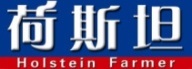 Organizer Holstein Farmer Club支持美国谷物协会北京办事处Co-organizerU.S. Grains Council赞助基伊埃(上海)牧业科技有限公司SponsorsGEA京鹏环宇畜牧KINGPENG HUSBANDRY北京盈和瑞环保工程公司YINGHERUI  ENVIRONMENTAL ENGINEERING 欢迎加盟……Waiting more……时间     2016年11月9~11日Date Nov. 9th ~Nov. 11th, 2016地点  山东泰安东尊华美达酒店Venue    TaianShandong会议宗旨Purpose规模化牧场牛粪尿排放集中，未能充分还田利用，带来的环境问题尤为突出在欧盟严格的环境要求下，奶牛场粪尿可作为有机肥直接还田美国已建立粪便检测机构及完整的还田体系，粪便营养价值得到科学利用中国一些牛场在牛粪资源化利用方面已积累了成功的经验和技术，尤其是大规模牧场据悉，每头成年奶牛每天所排泄的鲜粪大约是40-50公斤，后备奶牛每天所排泄的鲜粪大约是10-20公斤，一个千头奶牛场每天排出的鲜牛粪重量为30-40吨，每年高达1000吨。针对日益严峻环境问题和可持续发展大农业的迫切要求，围绕构建未来环保型牧场，邀请和组织国内外专家学者和行业同仁就“中国规模化奶牛场牛粪资源化利用”这一重大议题，进行研究和讨论，加强国内奶牛养殖业与国内外相关领域专家、企业在该领域的实践方面的交流与合作，推动我国奶牛养殖业的绿色、健康可持续发展。会议背景Conference Background粪便是资源，不是污物，强制处理实际是浪费中国是农业大国，化肥用量接近6000万吨，是化肥用量最多的国家。据估算，我国每年废弃的有机养分总量高达8-10亿吨，是化学肥料养分的1.3倍。在中国，畜禽每年产生38亿吨粪便，利用率不足50%，而奶牛是次于肉牛和生猪的第三大产粪畜种，年产粪2亿吨左右。美国专家估计中国每年产生的畜禽粪便折合氮磷钾大约价值40亿美元，但目前中国不但没有充分利用这些价值，还花费更多的资金去做无害化处理，处理粪便实际上是在烧钱。欧美国家对环境要求比中国高美国规定每头成母牛必须拥有2公顷的土地来消纳粪便，一头千头规模的牛场必须有2000公顷的土地。美国农业部不断的提供技术和财政支持用于养殖业粪便管理，目前美国粪便产生的有机肥销售后可达到农场生产成本的9%以上，相比2000年，该数字翻了一番。欧盟制定了比较完善的养分管理制度，并实行严格的环境保护政策。欧盟颁布的环境立法主要分为3类：一是综合水质管理，二是欧盟空气质量政策，三是欧盟海洋管理策略。欧盟对畜牧业温室气体的排放做了具体规定，每个牧场依据规模及其配备的沼气设施、饲料地面积及绿地林地面积做了测评，给予碳排放指标。超出排放指标需要缴纳高额的排放税，部分农场如果产生剩余指标可以出售给碳指标不足的农场或企业。强制要求处理，客观造成环境问题突出2014年，畜禽养殖业COD和氨氮排放量为1049万吨和58万吨，分别占农业源排放量的95%和77%，全国总排放量的46%和25%。环境问题是困扰我国畜禽养殖生产实现可持续发展的重要难题，养殖业该如何解环保之困？政府高度重视● 2014年1月1日正式实施《畜禽规模污染防治条例》● 2015年1月1日起施行《中华人民共和国环境保护法》●《农业环境突出问题治理总体规划（2014-2018年）》●《全国农业可持续发展规划（2015-2030年）》●《农业部关于打好农业面源污染防治攻坚战的实施意见》（2015年）●《水污染防治行动计划》（水十条）●“一控、两减、三基本”：控水，减肥、减药，秸秆、粪便基本利用，农膜基本回收。……● “要大力推行种养结合的循环农业，打通种养业协调发展通道，促进循环利用、变废为宝，既解决畜禽‘吃’的饲料问题，又解决‘排’的粪尿问题。”——摘自2015年8月，韩长赋、于震康等领导权威解读：我国畜牧业如何保供给、保生态、保效益（于部长讲话）。● 目前，我国畜禽粪污综合利用率低与土壤有机质持续下降并存，养殖有肥料，种植有需求，要把农牧结合、循环发展作为破解畜禽养殖污染难题的重要手段，努力打通畜禽粪污还田利用通道，促进粪污综合利用，实现变废为宝。——摘自2015年11月于康震副部长在全国畜禽标准化规模养殖暨粪污综合利用现场会上的讲话。中国牛粪检测机构已经起步美国伊利诺伊州有18个认证的土壤检测实验室，另有几个粪样检测实验室。如果牧场生产者不了解饲料作物养分需求量，也不清楚粪肥中含有多少养分，无法做到合理施用。目前中国农业大学已逐步开展粪便养分相关检测。粪污还田存在认识误区和操作困难地方政府官员不希望粪便不经处理，直接排放至土地，导致污染源逐渐变大农民不愿意使用粪便代替化肥，认为粪便是污染源，会破坏土壤和农作物规模化牧场粪污排放量大，牧场距离居民区较近，周边没有可供粪便还田的农田人工粪便还田，工作繁重、气味难忍，缺乏专业设备中国南方地块太小，不适合机械化粪便还田缺乏土壤和粪污相关评估机构，对粪污养分含量不清楚会议议题Conference Topics本次会议旨在与地方政府、国内外专家学者、规模化奶牛场、设备供应商就“中国规模化奶牛场牛粪资源化利用”共同探讨如何将牛粪资源化利用。结合农业部全国畜牧总站推广的四种模式，探讨适合中国牧场和地区的行之有效的方案。国外专家牛粪资源化利用经验分享（美国、德国、荷兰、加拿大）国内专家、牧场主牛粪资源化利用经验分享粪便养分检测及管理方式介绍环评指标和法律法规的解读会议形式Conference Form远程现场演示/展位展示专家报告经验交流/专题论坛中外粪污设备供应商与牧场用户见面洽谈会议日程（暂定） Conference Agenda（tentative）11月09日（星期三）上午报到  下午主题报告08:00～14:00  签到    11:30～13:00  自助午餐14:00～14:15  致辞全国畜牧总站领导楼瑞恩  美国谷物协会北京办事处  主任14:15～15:15  畜禽养殖废弃物处理和综合利用技术杨军香  全国畜牧总站体系建设与推广处  副处长15:15～15:30茶歇15:30～17:00  美国粪肥管理实操介绍：粪肥施用量计算、施用率估计及还田规范 TedFunk伊利诺依大学推广专家&伊利诺依州农业部的特聘顾问17:00～18:00-圆桌会议——牧场处理牛粪的困惑？18:00～18:40  走廊酒会19:00～20:30  欢迎晚宴11月10日（星期四）  会议论坛  展览洽谈09:00～10:30 加州奶牛场粪便管理经验及政策演变（网真直播）DeanneMeyer加州大学戴维斯分校10:30～12:00  促进中国现代化粪便管理楼瑞恩  美国谷物协会北京办事处  主任12:00～14:00  午  餐  14:00～15:00规模化牧场粪污处理宁宗拨京鹏环宇畜牧  环保技术服务部经理&高级工程师15:00～15:30  牧场粪污处理现场回传15:30～15:45  茶歇15:45～16:15  现代牧业可持续化发展的绿色循环经济模式（网真）陈红波  现代牧业副总 16:15～16:45规模牧场牛粪资源化利用（山东牛场）16:45～18:00-圆桌会议——牧场如何做好牛粪资源化利用18:00～18:40  走廊酒会19:00～20:30  晚  宴  11月11日（星期五）会议论坛  展览洽谈09:00～09:40  提高资源化水平 防治畜禽养殖污染孔源  环境保护部水司农村处调研员09:40～10:40  奶牛场环境保护与粪污处理系统John. Moloney  GEA 牧场设备技术支持经理  10:40～10:50  茶歇10:50～11:30牧场粪污处理遇到的问题及处理方式  张宝石  大同四方高科  技术总监11:30～11:50  牧场粪污处理远程回传11:50～12:00  总结12:00～13:30  午餐13:30～离  开注册费及汇款方式   Registration Fee普通参会嘉宾会务费：地方政府协会、大使馆：免会务费（定向邀请）牛场、草场：800元/人产业链相关企业：1800元/人备注：会费内含会议午餐，晚餐及讲义费等会务费。不包含酒店住宿费用。黑龙江省奶业协会会员报名优惠参展及报名咨询联系Contacts余婷  010-58677501转204yuting@21dairy.com秦昊  010-58677501转222qinhao@21dairy.com我们将邀请Speakers to Invite农业部全国畜牧总站The National Animal Husbandry Station美国谷物协会北京办事处U.S. Grains Council环境保护部生态司农业环境保护监管办公室Environmental Protection Department地方政府机构Local government agencies国外研究检测机构Research and testing institutions威斯康辛大学University of Wisconsin伊利诺伊大学University of Illinois中国农业大学ChinaAgriculturalUniversity北京首农畜牧Beijing SunlonLivestock 现代牧业Modern Farming内蒙古富源牧业Inner Mongolia Fuyuan Farming内蒙古优然牧业Inner Mongolia Youran东营澳亚现代牧场DongyingAustasia Modern Dairy Farm	黑龙江原生态牧业Heilongjiang Yuanshengtai Dairy Farming中地乳业ZhongDi Dairy Farm四川新希望Sichuan New Hope参会嘉宾Who Should Attend行业By Industry各地政府协会Industry Associations各地畜牧兽医技术部门Government Extension Service中国大型牧场Scale dairy farms in China牧场粪污相关设备提供商Manure Equipment Suppliers 检测服务商Testing Services咨询机构Consulting Services牧草企业Forage busine职位By Duty牧场主和高层管理者Dairy Farm Owners and Farm Executives政府、协会专家/大学教授Association Experts/University Professors采购总监/经理Sourcing and Purchasing Director/Manager牧场环境、种植部门经理Environment/Planting department manage市场营销总监/经理Marketing and Sales Director/Manager检测专家/分析师Testing Experts/Analyst咨询专家Consultants媒体记者Journalis参会报名表请在截止日期之前填写好以下报名表并发送yuting@21dairy.com或传真到 +86 (10) 5867-7505，如有问题，请联系010-5128-8525 转204。交通路线酒店介绍
泰安东尊华美达大酒店城市中心地带的迎胜东路，与政府办公大楼，泰山广场遥相呼应，距泰山景区主入口仅500米，距火车站10分钟车程，距济南国际机场1小时车程。2006年开业，是一家由鲁能集团按照五星级标准投资管理的豪华旅游花园式酒店。
电话：0538-8368888/18553838058
地址：山东省泰安市迎胜东路16号
邮编：271000
网址：www.ramadaplazataian.com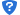 线路一：从泰安站出发进入桃花源路行驶约516米，左转进入灵山大街行驶5.4km后右转，进入迎胜南路行驶约2.8km即可到达泰安东尊华美达广场酒店；线路二：从济南遥墙国际机场出发进入起航路，行驶约473米右转进入迎宾路，行驶约1.7km驶入G2001济南绕城高速，行驶3.1km驶入G2京沪高速行驶4.2km，驶入G35济广高速行驶31.8km，后驶入G3京台高速行驶66.3km，左转进入泰山大街行驶6.6km，右转进入迎胜南路行驶2.2km即可到达泰安东尊华美达广场酒店。线路三：从济南遥墙国际机场出发进入起航路，行驶约473米右转进入迎宾路，行驶约1.7km驶入G2001济南绕城高速，行驶3.1km驶入G2京沪高速行驶4.2km，驶入G35济广高速行驶31.8km，后驶入G3京台高速行驶66.3km，左转进入泰山大街行驶6.6km，右转进入迎胜南路行驶2.2km即可到达泰安东尊华美达广场酒店。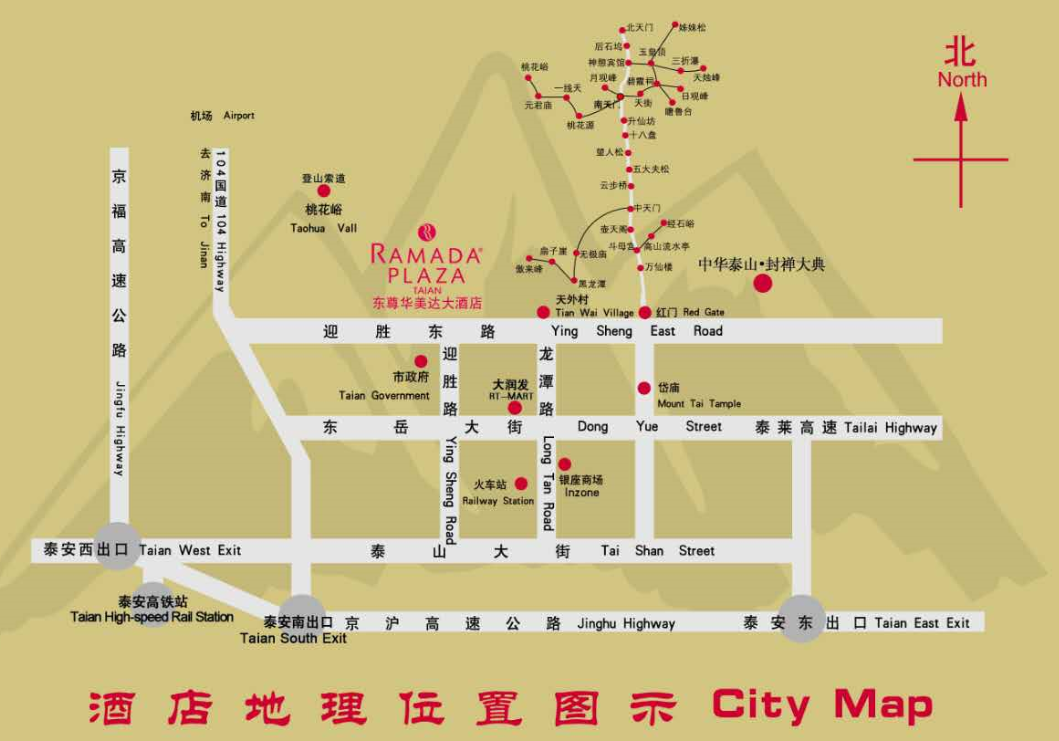 单位名称Company地址/邮编Add.参会人Participant Name性别Sex手机TEL房型Room Type428元/间·夜（含早）428RMB/day including breakfast房型Room Type428元/间·夜（含早）428RMB/day including breakfast房型Room Type428元/间·夜（含早）428RMB/day including breakfast住宿日期预订Hotel reservation□SD标准单间SD Standard Single□ST标准双间ST Standard Double□SD标准单间SD Standard Single□ST标准双间ST Standard Double□SD标准单间SD Standard Single□ST标准双间ST Standard Double□11月8日Nov.8, 2016□11月9日Nov.9, 2016□11月10日Nov.10, 2016□SD标准单间SD Standard Single□ST标准双间ST Standard Double□SD标准单间SD Standard Single□ST标准双间ST Standard Double□SD标准单间SD Standard Single□ST标准双间ST Standard Double□11月8日Nov.8, 2016□11月9日Nov.9, 2016□11月10日Nov.10, 2016□SD标准单间SD Standard Single□ST标准双间ST Standard Double□SD标准单间SD Standard Single□ST标准双间ST Standard Double□SD标准单间SD Standard Single□ST标准双间ST Standard Double□11月8日Nov.8, 2016□11月9日Nov.9, 2016□11月10日Nov.10, 2016总人数总金额(Total)温馨提示房间预订：确认房型和住宿日期后，务必于2016年11月1日之前与大会组委会确认房型和住宿日期。房间数量有限，请务必提早预定。会务组只负责房间预订，住宿费用直接与酒店结算。取消、修改订房：请在2016年11月1日12:00前通知会务组，否则我们将扣除您全额或部分房费用于支付酒店预订违约金；房间预订：确认房型和住宿日期后，务必于2016年11月1日之前与大会组委会确认房型和住宿日期。房间数量有限，请务必提早预定。会务组只负责房间预订，住宿费用直接与酒店结算。取消、修改订房：请在2016年11月1日12:00前通知会务组，否则我们将扣除您全额或部分房费用于支付酒店预订违约金；房间预订：确认房型和住宿日期后，务必于2016年11月1日之前与大会组委会确认房型和住宿日期。房间数量有限，请务必提早预定。会务组只负责房间预订，住宿费用直接与酒店结算。取消、修改订房：请在2016年11月1日12:00前通知会务组，否则我们将扣除您全额或部分房费用于支付酒店预订违约金；房间预订：确认房型和住宿日期后，务必于2016年11月1日之前与大会组委会确认房型和住宿日期。房间数量有限，请务必提早预定。会务组只负责房间预订，住宿费用直接与酒店结算。取消、修改订房：请在2016年11月1日12:00前通知会务组，否则我们将扣除您全额或部分房费用于支付酒店预订违约金；房间预订：确认房型和住宿日期后，务必于2016年11月1日之前与大会组委会确认房型和住宿日期。房间数量有限，请务必提早预定。会务组只负责房间预订，住宿费用直接与酒店结算。取消、修改订房：请在2016年11月1日12:00前通知会务组，否则我们将扣除您全额或部分房费用于支付酒店预订违约金；房间预订：确认房型和住宿日期后，务必于2016年11月1日之前与大会组委会确认房型和住宿日期。房间数量有限，请务必提早预定。会务组只负责房间预订，住宿费用直接与酒店结算。取消、修改订房：请在2016年11月1日12:00前通知会务组，否则我们将扣除您全额或部分房费用于支付酒店预订违约金；注册说明会务费：定向邀请的奶农、草场嘉宾会务费800元/人。产业链相关企业：1800元/人。备注：会费内含会议午餐、晚餐及讲义等费用，不包含酒店住宿费用。请用户单位填写确认回执发送到联系人邮箱，并尽快将会务费汇入乙方指定如下账户。会务费：定向邀请的奶农、草场嘉宾会务费800元/人。产业链相关企业：1800元/人。备注：会费内含会议午餐、晚餐及讲义等费用，不包含酒店住宿费用。请用户单位填写确认回执发送到联系人邮箱，并尽快将会务费汇入乙方指定如下账户。会务费：定向邀请的奶农、草场嘉宾会务费800元/人。产业链相关企业：1800元/人。备注：会费内含会议午餐、晚餐及讲义等费用，不包含酒店住宿费用。请用户单位填写确认回执发送到联系人邮箱，并尽快将会务费汇入乙方指定如下账户。会务费：定向邀请的奶农、草场嘉宾会务费800元/人。产业链相关企业：1800元/人。备注：会费内含会议午餐、晚餐及讲义等费用，不包含酒店住宿费用。请用户单位填写确认回执发送到联系人邮箱，并尽快将会务费汇入乙方指定如下账户。会务费：定向邀请的奶农、草场嘉宾会务费800元/人。产业链相关企业：1800元/人。备注：会费内含会议午餐、晚餐及讲义等费用，不包含酒店住宿费用。请用户单位填写确认回执发送到联系人邮箱，并尽快将会务费汇入乙方指定如下账户。会务费：定向邀请的奶农、草场嘉宾会务费800元/人。产业链相关企业：1800元/人。备注：会费内含会议午餐、晚餐及讲义等费用，不包含酒店住宿费用。请用户单位填写确认回执发送到联系人邮箱，并尽快将会务费汇入乙方指定如下账户。汇款账号Payment人民币支付账户RMB Account户名：北京中川新世纪广告有限公司帐号：7111110182600044121开户行：中信银行北京朝阳支行人民币支付账户RMB Account户名：北京中川新世纪广告有限公司帐号：7111110182600044121开户行：中信银行北京朝阳支行人民币支付账户RMB Account户名：北京中川新世纪广告有限公司帐号：7111110182600044121开户行：中信银行北京朝阳支行人民币支付账户RMB Account户名：北京中川新世纪广告有限公司帐号：7111110182600044121开户行：中信银行北京朝阳支行人民币支付账户RMB Account户名：北京中川新世纪广告有限公司帐号：7111110182600044121开户行：中信银行北京朝阳支行人民币支付账户RMB Account户名：北京中川新世纪广告有限公司帐号：7111110182600044121开户行：中信银行北京朝阳支行发票抬头Invoice title发票类型开票项目